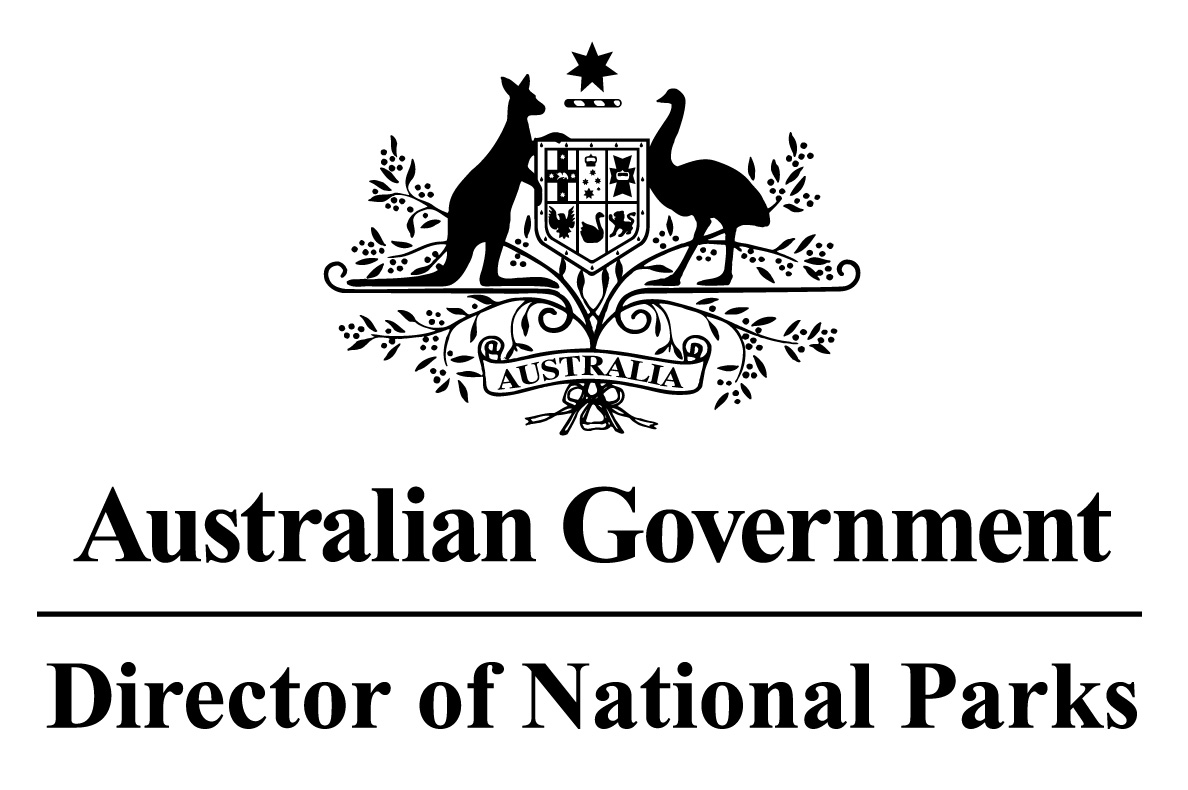 Environment Protection and Biodiversity Conservation Regulations 2000 Sub-regulation 12.56 (2)SOUTH EAST COMMONWEALTH MARINE RESERVES NETWORKDETERMINATION PROHIBITING USE OF VESSELS ENGAGED IN CAGE TOWINGI, BARBARA MUSSO, Assistant Secretary, Commonwealth Marine Reserves Branch, Parks Australia Division, Department of the Environment, delegate of the power of the Director of National Parks under sub-regulation 12.56(2) of the Environment Protection and Biodiversity Conservation Regulations 2000 and, in accordance with Section 5.3.1 of the South-east Commonwealth Marine Reserve Network Management Plan, HEREBY DETERMINE that all Sanctuary (IUCN Ia) and Marine National Park (IUCN II) network management zones in each of the Commonwealth reserves in the Network, being the reserves listed in the Schedule to this determination, are areas of water where the use of vessels engaged in cage towing is prohibited unless done in accordance with a permit or approval issued by the Director. In this determination:cage towing means a vessel towing a cage that is suitable for caging fish.network management zone means a network management zone prescribed by the South-east Commonwealth Marine Reserve Network Management Plan.Dated this     7     day of January 2015SIGNED....................................Barbara MussoSCHEDULE SOUTH EAST COMMONWEALTH MARINE RESERVES NETWORKApollo Commonwealth Marine ReserveBeagle Commonwealth Marine ReserveBoags Commonwealth Marine ReserveEast Gippsland Commonwealth Marine ReserveFlinders Commonwealth Marine ReserveFranklin Commonwealth Marine ReserveFreycinet Commonwealth Marine ReserveHuon Commonwealth Marine ReserveMacquarie Island Commonwealth Marine ReserveMurray Commonwealth Marine ReserveNelson Commonwealth Marine ReserveSouth Tasman Rise Commonwealth Marine ReserveTasman Fracture Commonwealth Marine ReserveZeehan Commonwealth Marine Reserve